УКРАЇНАЧЕРНІВЕЦЬКА ОБЛАСНА РАДА КЗ «Інститут післядипломної педагогічної освіти Чернівецької області»вул. І. Франка, . Чернівці, 58000, тел/факс (0372) 52-73-36,  Е-mail: cv_ipo@ukr.net   Код ЄДРПОУ 0212569703.04.2023    № 01-11/198_                                                         На № ________від _______Про проведення курсу з кризового  менеджменту під час воєнних дій  в Україні Шановні колеги!Інформуємо, що з метою підготовки педагогічного та керівного персоналу закладів загальної середньої освіти Чернівецької області до професійної діяльності в умовах воєнного часу Центром психологічної реабілітації Національного університету «Києво – Могилянська академія» (м. Покровськ) за участі Комунального закладу «Інститут післядипломної педагогічної освіти Чернівецької області» 11-12 квітня 2023 року проводитиме курс з кризового менеджменту під час воєнних дій в Україні (програма додається – Додаток 1).  Провідними тренерами курсу є Вікторія Соловйова, керівник ЦПСР НаУКМА, науковий співробітник Центру психічного здоров’я НаУКМА, та Ірина Унгурян, завідувач кафедри педагогіки, психології та теорії управління освітою Інституту післядипломної педагогічної освіти Чернівецької області, тренер курсу. Прохання посприяти участі у курсі зареєстрованих педагогічних працівників та керівників закладів загальної середньої освіти відповідно до списку, що додається (Додаток 2).  Форма проведення очна на базі ІППОЧО, за адресою вул. Вірменська,16, ауд 9. Участь у курсі безоплатна. За умови успішного проходження  дводенного курсу учасники отримають сертифікати (16 годин).   Додатки на 4 аркушах. В.о. директора  Інституту                                                 Наталія КУРИШВик. Унгурян І.К. 0506243061 Додаток 1  до листа ІППОЧО 03.04.2023 № 01-11/198ПРОГРАМА проведення курсу з кризового менеджменту під час воєнних дій  в Україні  Дата проведення: 11-12 квітня 2023 року Місце проведення: м. Чернівці, вул. Вірменська, 16, ауд.9 Додаток 2  до листа ІППОЧО від _________ № _______СПИСОК учасників курсу з кризового менеджменту під час воєнних дій  в Україні   Час проведення Сесії Назва виду роботи 11 квітня 2023 року 09.00 – 09.30  Реєстрація учасників Реєстрація учасників09.30 – 10.00ПривітанняПредставлення проєкту та тренерів. План, мета та завдання роботи. Правила роботи у групі. Знайомство. Правила безпеки у групі10.00 – 11.15 Сесія 1 Вступ до курсу з кризового менеджменту. Поняття «війна», «повномасштабне вторгнення», різновиди криз під час війни; компоненти кризового менеджменту. 11.15 – 11.30 Перерва 11.30 – 12.00 Сесія 3 Проведення вправи «LEGO 1». Аналіз командної роботи. Проблема кризового лідерства (графік часу, шкала невизначеності). Інструмент «Коло прийняття рішення в кризі». 12.00 – 12.20 Сесія 4 Презентація моделі CALM 12.20 – 13.00 Сесія 5 Робота з кризовим кейсом. Етап 1. 13.00 – 14.00 Обід 14.00 – 15.00 Сесія 6 Рекомендації, як поводитися населенню (методика «Світове кафе»): якщо обстріл застав вас на вулиці; якщо обстріл застав вас в будівлі; якщо під час обстрілу ви знаходитися в транспорті; після закінчення артилерійського обстрілу.15.00 – 15.30 Сесія 7 Робота з кризовим кейсом. Етап 2. 15.30 – 16.00 Перерва 16.00 – 16.30 Сесія 8 «Екстрена валізка» 16.30 – 17.00 Сесія 9 Зворотній зв’язок та підведення підсумків 12 квітня 2023 року 09.00 – 09.45 Сесія 10 Привітання. Правила поведінки: після сигналу «повітряна тривога»; під час виявлення вибухонебезпечних знахідок; - у натовпі 09.45 – 10.30 Сесія 11 Робота з кризовим кейсом. Етап 3. 10.30 – 11.10 Сесія 12 Стрес-менеджмент: поняття «стрес», «травма», тест на стрес, турбота про персонал, вправи для самодопомоги 11.10 – 11.30 Перерва 11.30 – 12.15 Сесія 13 Підготовка населення до кризових ситуацій: як приготувати воду; якщо немає електроенергії; якщо немає мобільного зв’язку; обладнання бомбосховищ; підготовка оселі 12.15 – 13.00 Сесія 14 Робота з кризовим кейсом. Етап 4. Евакуація (об’єднання команд). 13.00 – 14.00 Обід 14.00 – 14.30 Сесія 15 Кризові комунікації. Роль комунікацій в кризових ситуаціях. Яким чином управляти комунікаціями під час кризи. 14.30 – 14.50 Сесія 16 Проведення вправи «LEGO 2». Аналіз командної роботи. 14.50 – 15.30 Сесія 17 Робота з кризовим Етап 5. Завершення евакуації. 15.30 – 15.45 Перерва 15.45 – 16.20 Сесія 18 Складання особистого плану безпеки за методикою «Світлофор» (розробка критеріїв; плани реагування). 16.20 – 17.00  Сесія 19 Зворотній зв'язок та вручення сертифікатів № Прізвище, ім’я, по батькові Місце роботи Посада Саранчук Михаела МаринівнаБоянський ліцей №1Боянської сільської радиПрактичний психологБота Даніела ГригорівнаБоянський ліцей №1Боянської сільської радиСоціальний педагогВенгринюк Оксана ВолодимирівнаІнститут післядипломної педагогічної освіти Чернівецької областіСтарший викладач кафедри педагогіки, психології та теорії управління освітоюЛясковська Христина ІгорівнаІнститут післядипломної педагогічної освіти Чернівецької областіСтарший викладач кафедри педагогіки, психології та теорії управління освітоюЯкубяк Галина ВікторівнаЛужанський ЗЗСО І-ІІІ ст. Мамаївської сільської радиПедагог-організаторКурик Наталя МиколаївнаМамаївський ЗЗСО Мамївської сільської радиЗаступник з навчальної роботиБотлунг Лілія ІванівнаОЗ Годинівський ліцейОстрицької сільської радиДиректорГантюк Ірина ІллівнаОЗ Годинівський ліцейОстрицької сільської радиУчитель української мови та літературиБотлунг Чезара ПетрівнаОЗ Годинівський ліцейОстрицької сільської радиУчитель інформатикиФакас Євгенія МихайлівнаЧернівецька гімназія № 1 «Вектор» Чернівецької міської радиДиректорКілару Ілона ГеоргіївнаЧернівецький ліцей № 13 Чернівецької міської радиЗаступник директора з НВРЯворська Любов ІванівнаЧернівецький ліцей № 13 Чернівецької міської радиДиректорПятіхачна Маріна АурелівнаЧернівецький ліцей № 13 Чернівецької міської радиВчитель англійської мовиХапіцька Богдана ВолодимирівнаЧернівецький ліцей №20 Чернівецької міської радиПедагог-організаторЧепіль Інна ВасилівнаЧернівецький ліцей №20 Чернівецької міської радиПрактичний психолог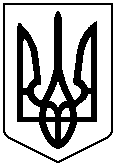 